MINISTERUL MEDIULUI, APELOR ȘI PĂDURILOR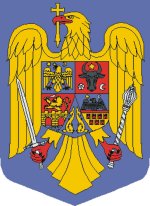 ORDIN 
Nr ………../ …………..privind modificarea şi completarea Ghidului de finanţare a Programului privind instalarea sistemelor de panouri fotovoltaice pentru producerea de energie electrică, în vederea acoperirii necesarului de consum şi livrării surplusului în reţeaua naţională, aprobat prin Ordinul ministrului mediului nr. 1287/2018Luând în considerare Referatul de aprobare al Administraţiei Fondului pentru Mediu                                          nr. .............../.....................2021  pentru modificarea şi completarea Ghidului de finanţare a Programului privind instalarea sistemelor de panouri fotovoltaice pentru producerea de energie electrică, în vederea acoperirii necesarului de consum şi livrării surplusului în reţeaua naţională, aprobat prin Ordinul ministrului mediului nr. 1287/2018,În temeiul prevederilor art. 12 alin. (4) din Ordonanţa de urgenţă a Guvernului nr. 115/2011 privind stabilirea cadrului instituţional şi autorizarea Guvernului, prin Ministerul Finanţelor, de a scoate la licitaţie certificatele de emisii de gaze cu efect de seră atribuite României la nivelul Uniunii Europene, aprobată prin Legea nr. 163/2012, cu modificările şi completările ulterioare, ale art. 57 alin. (1), (4) şi (5) din Ordonanţa de urgenţă a Guvernului nr. 57/2019 privind Codul administrativ, cu modificările şi completările ulterioare, precum şi ale art. 13 alin. (4) din Hotărârea Guvernului nr. 43/2020 privind organizarea şi funcţionarea Ministerului Mediului, Apelor şi Pădurilor,ministrul mediului, apelor şi pădurilor emite prezentul ORDIN:Art. 1 Anexa la Ordinul ministrului mediului nr. 1287/2018 pentru  aprobarea Ghidului de finanţare a Programului privind instalarea sistemelor de panouri fotovoltaice pentru producerea de energie electrică, în vederea acoperirii necesarului de consum şi livrării surplusului în reţeaua naţională, publicat în Monitorul Oficial al României nr. 1061 din 14 decembrie 2018, cu modificările și completările ulterioare, se modifică și se înlocuiește cu anexa la prezentul ordin.Art. 2 Anexa la prezentul ordin se aplică cererilor de finanțare depuse după publicarea ordinului în Monitorul Oficial al României.Art. 3 Prin excepție de la art. 2, prevederile de la art. 25 alin. (2) din anexa la prezentul ordin se aplică inclusiv proiectelor aflate în derulare la data intrării în vigoare a prezentului ordin.Art. 4  Prezentul ordin se publică în Monitorul Oficial al României, Partea I.Ministrul mediului, apelor şi pădurilor,TÁNCZOS Barna SECRETAR GENERALCorvin NEDELCUSECRETAR GENERAL ADJUNCTTeodor DULCEAŢĂDIRECŢIA JURIDICĂ Director,Cristian ALEXEDIRECŢIA ECONOMICO-FINANCIARĂDirector,Dinu NICOLESCUDIRECȚIA EVALUARE IMPACT ȘI CONTROLUL POLUĂRIIDirector,Dorina MOCANUDIRECȚIA SCHIMBĂRI CLIMATICE ȘI DEZVOLTARE DURABILĂ Director, Gabriela DOROJANADMINISTRAŢIA FONDULUI PENTRU MEDIUPREŞEDINTE,Fülöp Lóránd-Árpád